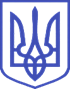 БОРЩАГІВСЬКА СІЛЬСЬКА РАДАБучанського району Київської області6 сесія VIIІ скликанняРІШЕННЯ	_____  червня 2021 року 						№ ___-6-VIIІс. Петропавлівська БорщагівкаПро внесення змін  до  програми «Безпечна Борщагівська громада» на 2021 рік, затвердженої рішенням Борщагівської сільської ради                    № 49-5-VIIІ від 26.04.2021р.З метою підвищення рівня громадської безпеки та громадського порядку, забезпечення належного моніторингу ситуації на важливих об’єктах територіальної громади, об’єктах благоустрою та комунальної сфери, посилення безпеки дорожнього руху, запобігання злочинності, підвищення оперативності, якості та достовірності інформації, отриманої службами, які забезпечують безпеку територіальної громади, для відповідного швидкого реагування за рахунок впровадження новітніх інформаційних технологій, відповідно до статті 143 Конституції України, статті 91 Бюджетного кодексу України, Закону України «Про участь громадян в охороні громадського порядку та державного кордону», статті 26, статті 50 Закону України «Про місцеве самоврядування в Україні», сільська радаВ И Р І Ш И Л А1.  В нести  зміни   до  додатку до рішення сесії  Борщагівської сільської ради    № 49-5-VIIІ  від 26 квітня 2021  року ( із змінами) про затвердження   програми  «Безпечна Борщагівська громада» на 2021 рік, виклавши п. 9  паспорту  програми, розділ 4 у новій редакції ( додається).2. Управлінню фінансів Борщагівської сільської ради в нести зміни до бюджету  та  передбачити кошти на реалізацію зазначеної Програми.3. Контроль за виконання цього рішення покласти на постійну комісію з бюджету та капітального будівництва.Сільський голова							Олесь КУДРИКПідготовлено:               ______________    О. ПрусПогоджено:                   ______________    І. СтаніславськаДодаток до рішення 6 сесії Борщагівської сільської ради VІІІ скликання від 30.06.2021р. № _________ПАСПОРТПрограми  «Безпечна Борщагівська громада» на 2021 рік.4. ПЕРЕЛІК ЗАВДАНЬ  ТА ЗАХОДІВ  ПРОГРАМИ ТА ОЧІКУВАЛЬНІ РЕЗУЛЬТАТИ ЇЇ ВИКОНАННЯ.Для  досягнення  мети Програми передбачено виконати ряд заходів , що наведені в Таблиці 1.ЗАВДАННЯ  І ЗАХОДИПрограми  «Безпечна Борщагівська громада» на 2021 рік.Сільський голова							Олесь КУДРИК9.Загальний обсяг фінансових ресурсів, необхідних для реалізації Програми, всього :9 млн. 9980 тис.  грн. в т ч. 4 млн.  409 тис. грн. - кошти загального фонду5 млн. 571 тис. грн. - кошти спеціального фонду №з/пНайменування заходуТермін виконанняВартість заходу тис. грн.1.Побудова , створення та впровадження системивідео спостереження на території Борщагівської об’єднаної територіальної  громади Бучанського району Київської .2021 рік9 млн. 980. тис грн.